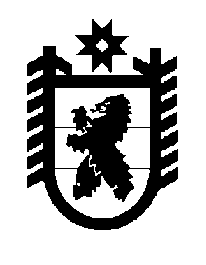 Российская Федерация Республика Карелия    ПРАВИТЕЛЬСТВО РЕСПУБЛИКИ КАРЕЛИЯПОСТАНОВЛЕНИЕот  18 января 2019 года № 16-Пг. Петрозаводск Об установлении Порядка проведения и определения результатов общественных (публичных) слушаний в целях учета  мнения жителей сельского населенного пункта о ликвидации единственной медицинской организации, подведомственной исполнительному органу государственной власти Республики   Карелия, расположенной в данном сельском населенном пункте, о прекращении деятельности ее обособленного подразделения                              в соответствии с Федеральным законом от 21 июля 2014 года № 212-ФЗ «Об основах общественного контроля 
в Российской Федерации»В соответствии с пунктом 122  части 2 статьи 2 Закона Республики Карелия от 6 июня 2005 года № 876-ЗРК «О некоторых вопросах охраны здоровья граждан в Республике Карелия» Правительство Республики Карелия п о с т а н о в л я е т:Установить Порядок проведения и определения результатов общественных (публичных) слушаний в целях учета мнения жителей сельского населенного пункта о ликвидации единственной медицинской организации, подведомственной исполнительному органу государственной власти Республики Карелия, расположенной в данном сельском населенном пункте, о прекращении деятельности ее обособленного подразделения в соответствии с Федеральным законом от 21 июля 2014 года № 212-ФЗ 
«Об основах общественного контроля в Российской Федерации» согласно приложению к настоящему постановлению.           Глава Республики Карелия 					                  А.О. ПарфенчиковПриложение к постановлениюПравительства Республики Карелияот 18 января 2019 года № 16-ППорядок проведения и определения результатов общественных (публичных) слушаний в целях учета мнения жителей сельского населенного пункта о ликвидации единственной медицинской организации, подведомственной исполнительному органу государственной власти Республики Карелия, расположенной в данном сельском населенном пункте, о прекращении деятельности ее обособленного подразделения в соответствии с Федеральным законом от 21 июля 2014 года № 212-ФЗ «Об основах общественного контроля в Российской Федерации»1. Настоящий Порядок устанавливает особенности проведения и определения результатов общественных (публичных) слушаний в целях учета мнения жителей сельского населенного пункта о ликвидации единственной медицинской организации, подведомственной Министерству здравоохранения Республики Карелия (далее – Министерство, медицинская организация), расположенной в данном сельском населенном пункте, о прекращении деятельности ее обособленного подразделения (далее – общественные слушания).2. Общественные слушания проводятся в соответствии с требованиями, установленными Федеральным законом от 21 июля 2014 года № 212-ФЗ 
«Об основах общественного контроля в Российской Федерации», с учетом особенностей, установленных настоящим Порядком.3. В общественных слушаниях вправе принимать участие жители сельского населенного пункта, обладающие избирательным правом, представители общественных объединений по защите прав граждан в сфере охраны здоровья, медицинских профессиональных некоммерческих организаций, органов местного самоуправления муниципальных образований в Республике Карелия и органов государственной власти Республики Карелия (далее – участники).4. Общественные слушания проводятся в форме собрания.5. Результаты общественных слушаний учитываются в дальнейшем при проведении оценки последствий принятия решения о ликвидации медицинской организации, о прекращении деятельности ее обособленного подразделения.6. Общественные слушания проводятся по инициативе Министерства.7. Решение о проведении общественных слушаний оформляется в виде приказа Министерства.8. Решением о проведении общественных слушаний устанавливаются:1) дата, время и место проведения общественных слушаний;2) формулировка вопроса (вопросов), предлагаемого (предлагаемых) к обсуждению на общественных слушаниях;3) порядок проведения общественных слушаний и определение их результатов;4) лица, ответственные за проведение общественных слушаний, в том числе председатель и секретарь общественных слушаний, ответственные за ведение протокола общественных слушаний (далее – протокол), ведение регистрации прибывших участников, а также выполнение иных мероприятий, необходимых для организации и проведения общественных слушаний.9. Время, дата и место проведения общественных слушаний согласуются Министерством с главой местной администрации муниципального района, который осуществляет совместное с Министерством информирование населения соответствующего сельского населенного пункта о проведении общественных слушаний.10. Решение о проведении общественных слушаний размещается не позднее чем за 30 дней до их проведения на информационных стендах медицинской организации, ее обособленного подразделения, на официальных сайтах Министерства и органа местного самоуправления муниципального района в информационно-телекоммуникационной сети «Интернет», а также в средствах массовой информации, учрежденных органами местного самоуправления муниципального района (при наличии).11. Участники общественных слушаний вправе свободно высказывать свое мнение и вносить предложения и замечания по вопросу (вопросам), вынесенному (вынесенным) на общественные слушания. Выступление участников общественных слушаний осуществляется в порядке очередности, установленной председателем общественных слушаний. Участники общественных слушаний вправе высказывать свое мнение и вносить предложения и замечания в письменной форме.12. Решение по результатам проведения общественных слушаний принимается простым большинством голосов присутствующих на заседании участников путем открытого голосования.13. По результатам общественных слушаний в течение 5 рабочих дней Министерством составляется протокол, содержащий обобщенную информацию о ходе общественных слушаний, в том числе о мнениях их участников, поступивших предложениях и заявлениях, в том числе в письменной форме, об одобренных большинством участников общественных слушаний рекомендациях.14. Протокол в течение 2 рабочих дней подписывается председателем                       в  1 экземпляре и хранится в Министерстве.15. Копия протокола в течение 5 рабочих дней с момента подписания публикуется на официальном сайте Министерства в информационно-телекоммуникационной сети «Интернет» и направляется Министерством главе местной администрации муниципального района для опубликования на официальном сайте органа местного самоуправления муниципального района в информационно-телекоммуникационной сети «Интернет», а также в средствах массовой информации, учрежденных органами местного самоуправления муниципального района (при наличии)._____________